Curriculum ConsiderationsSuggested Curriculum TopicsPersonal Social DevelopmentInterpersonal skills, behaviors, and personal responsibility 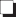 Understanding lifestylesDealing with stress Teamwork skills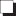 Interest, abilities, skills, and work values — use OKCareerGuide.org Dealing with diversityEducational Achievement and Lifelong Learning Time managementPositive attitudes toward work Study skillsLearning styles Training options ICAP https://ctyou.org/course/view.php?id=4552 Research within occupationTechnology centers, military, and college/university Research training needed for occupational choiceCareer ManagementSkills to make decisionsKnowledge of career information resources (i.e. labor market information, computer software)Skills to prepare resume and application Employability skillsJob shadow/mentorship https://ctyou.org/mod/folder/view.php?id=499691 Non-traditional occupationsResearch community resources Self-employment/entrepreneurship Prepare an ICAPVolunteer experiences